Муниципальное казенное общеобразовательное учреждение«Элисенваарская средняя общеобразовательная школа»(МКОУ «Элисенваарская СОШ»)186720 Республика Карелия, Лахденпохский р-н, п. Элисенваара, ул. Школьная, д.7,тел/факс (814)50 33-651, elis-ch-37@yandex.ruХод урока:I. Изучение нового материала. (5 мин)Рассмотрите решение задач: 1. Наблюдатель, приложив ухо к рельсу, фиксирует звук приближающегося поезда на τ = 3 с раньше, чем слышит его в воздухе. На каком расстоянии от наблюдателя находился поезд? Скорость звука в воздухе v1 = 343 м/с, в стали v2 = 1500 м/с.Ответ:	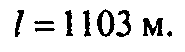 II. Закрепление пройденного материала. (25 мин). Решить задачи, опираясь на знания п. 12, 50-53.1. Мимо неподвижного наблюдателя прошло 6 гребней волн за 20с, начиная с первого. Каковы длина волны и период колебаний, если скорость волн 2м/с?2. Волна от теплохода, проходящего по озеру, дошла до берега через 1 минуту. Расстояние между соседними гребнями равно 1,5 метра, а время между двумя последовательными ударами волн о берег 2 секунды. На каком расстоянии от берега проходит теплоход?3. Маяк посылает пароходу одновременно два сигнала: первый — звуковыми волнами в воздухе, второй — в воде. На пароходе второй сигнал был услышан через 4 с после первого. Найдите расстояние парохода от маяка. Скорость звука в воздухе равна 330 м/с, скорость звука в воде — 1460 м/с.Класс10Адрес для отправки выполненного задания+79214580631 личным сообщением https://vk.com/anna_dashkevichПредмет ФизикаАдрес для отправки выполненного задания+79214580631 личным сообщением https://vk.com/anna_dashkevichУчительСолохина А.П.Время консультаций14.00 ч – 17.00 ч. /+79214580631Дата проведения урока 21.04.2020г (по расписанию)Срок сдачи на проверку/срок изучения21.04 до 19:00 отправить фотографию (сообщение) / при отсутствии сети «Интернет» принести в школу тетрадь до 27.04Тема урокаОбобщающий урок по теме «Механические волны. Акустика» Срок сдачи на проверку/срок изучения21.04 до 19:00 отправить фотографию (сообщение) / при отсутствии сети «Интернет» принести в школу тетрадь до 27.04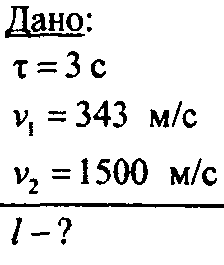 Решение:
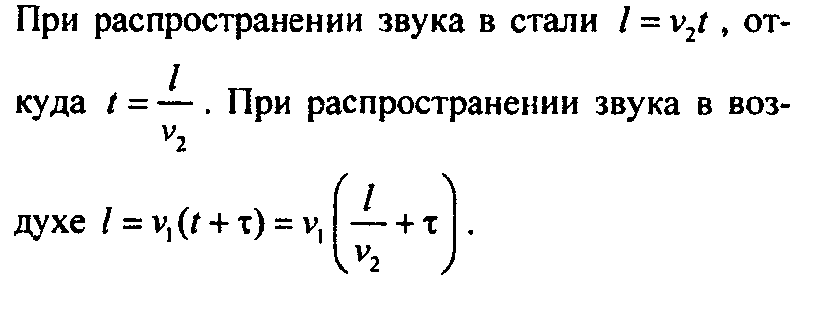 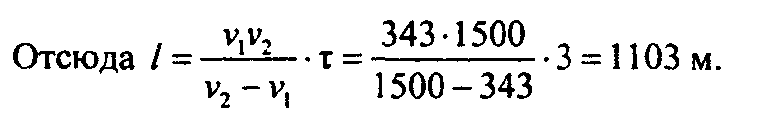 